Консультация для педагогов и родителей «Графические диктанты» (рисование по клеточкам)Одним из важных аспектов развития дошкольника в период подготовки его к школе является развитие мелкой моторики и координации движений пальцев рук. Графические диктанты Е.М.Рахмановой для дошкольников хорошо помогут педагогам и родителям  планомерно подготовить ребенка к школе и предотвратить такие типичные трудности в обучении, как неразвитость орфографической зоркости, неусидчивость и рассеянность. Регулярные занятия с данными графическими диктантами развивают у ребенка произвольное внимание, пространственное воображение, мелкую моторику пальцев рук, координацию движений, усидчивость.Рисование по клеточкам – очень увлекательное и полезное занятие для детей. Это игровой способ развития у малыша пространственного воображения, мелкой моторики пальцев рук, координации движений, усидчивости. Графические диктанты могут с успехом применяться для детей от 5 до 10 лет. Учителю-логопеду графические диктанты можно использовать по лексическим темам.Как работать с данными графическими диктантами?Графический диктант можно выполнять в двух вариантах:1. Ребенку предлагают образец геометрического рисунка и просят его повторить точно такой же рисунок в тетради в клетку. 2. Взрослый диктует последовательность действий с указанием числа клеточек и их направлений (влево, вправо, вверх, вниз), ребенок выполняет работу на слух, а затем сравнивает методом наложения свое изображение орнамента или фигуры с образцом в пособии.Бумажный вариант этих графических диктантов для дошкольников.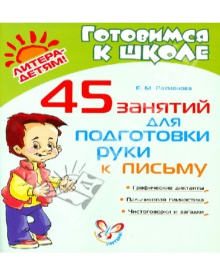 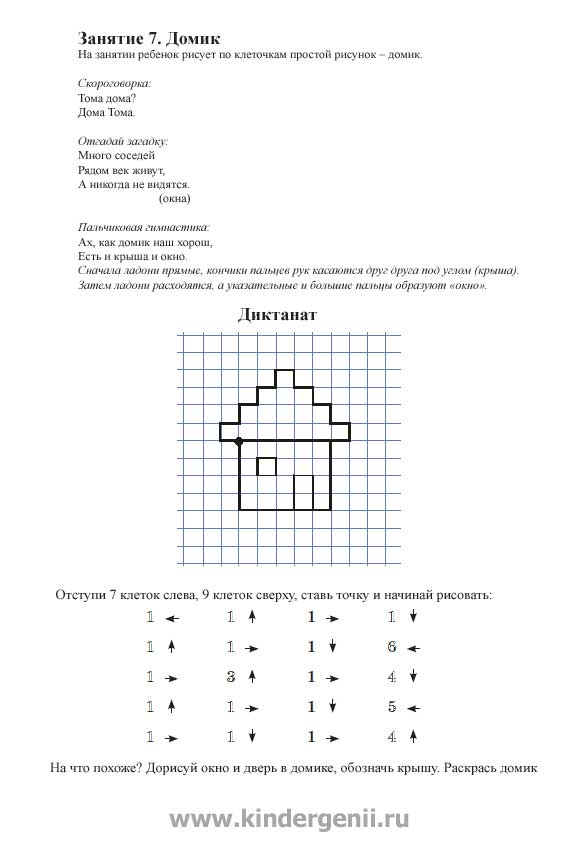 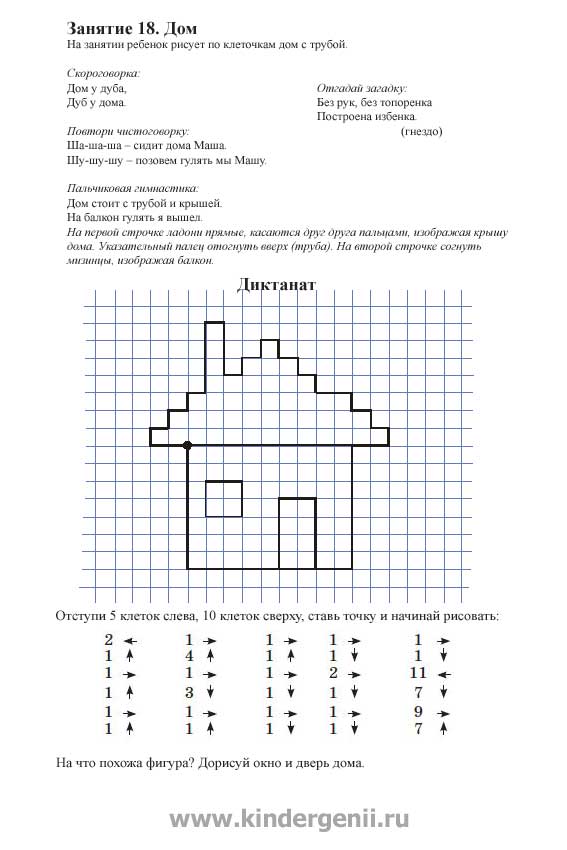 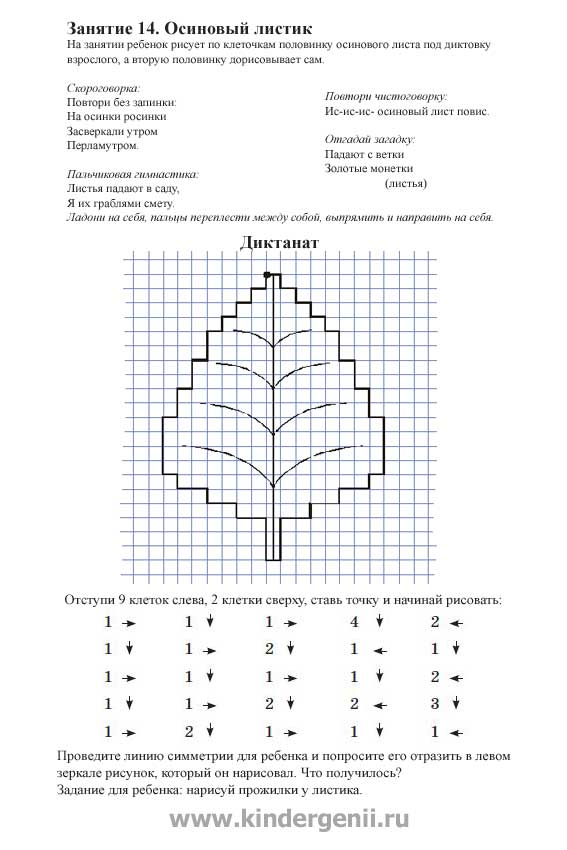 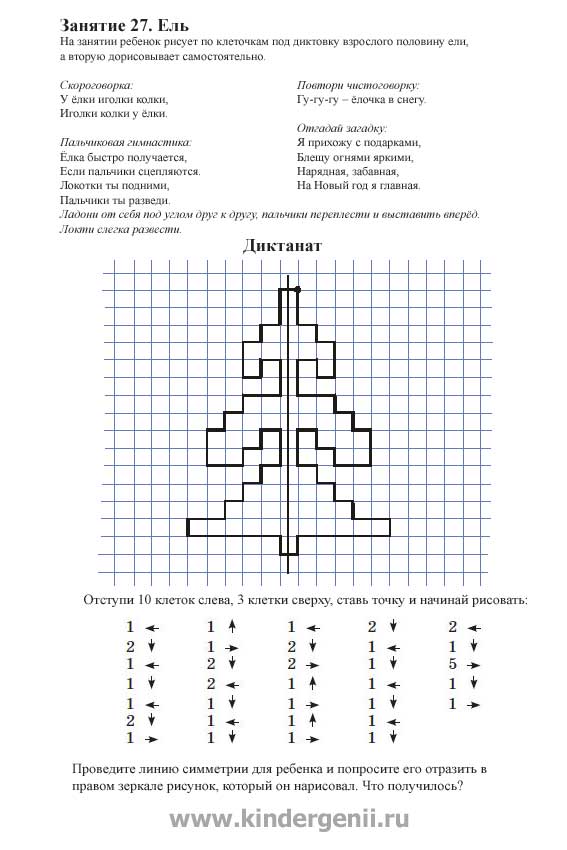 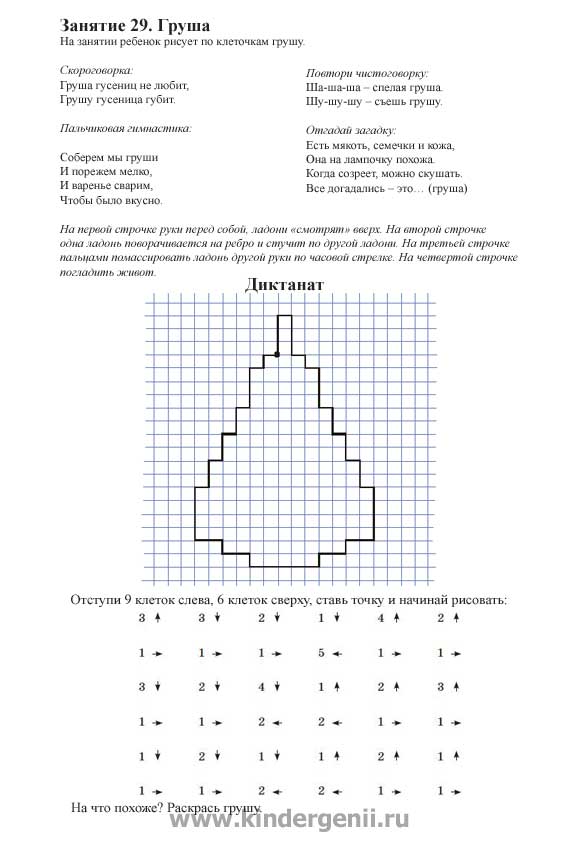 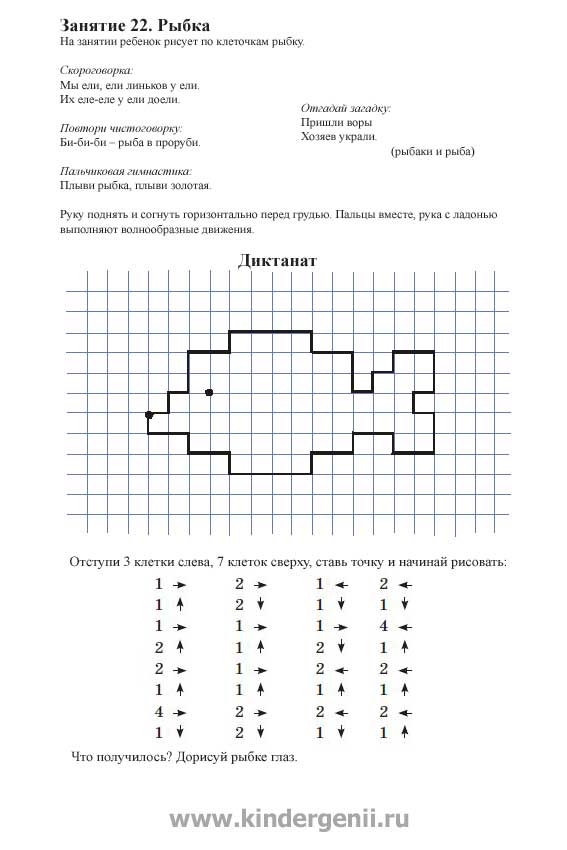 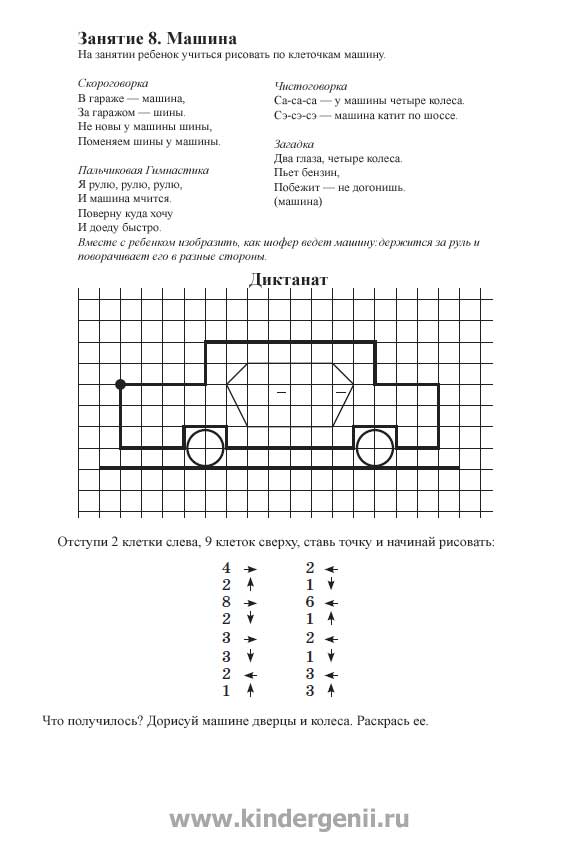 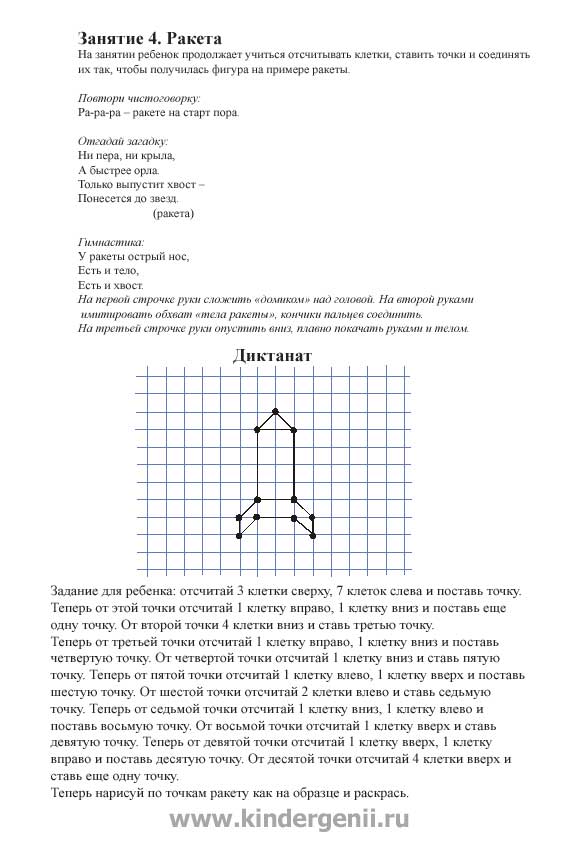 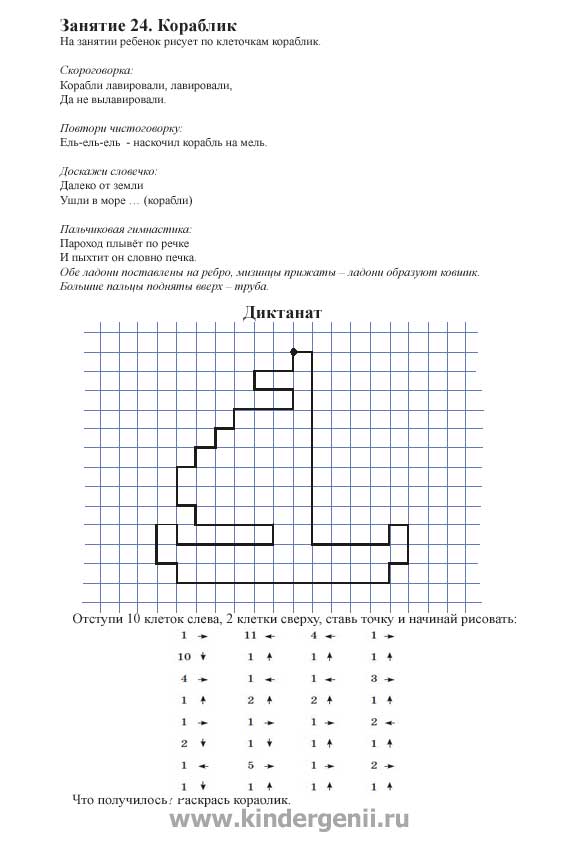 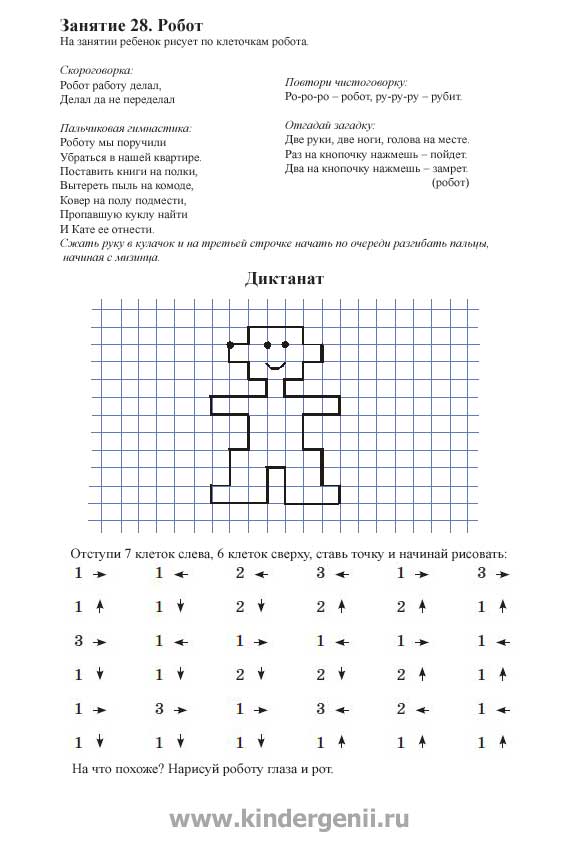 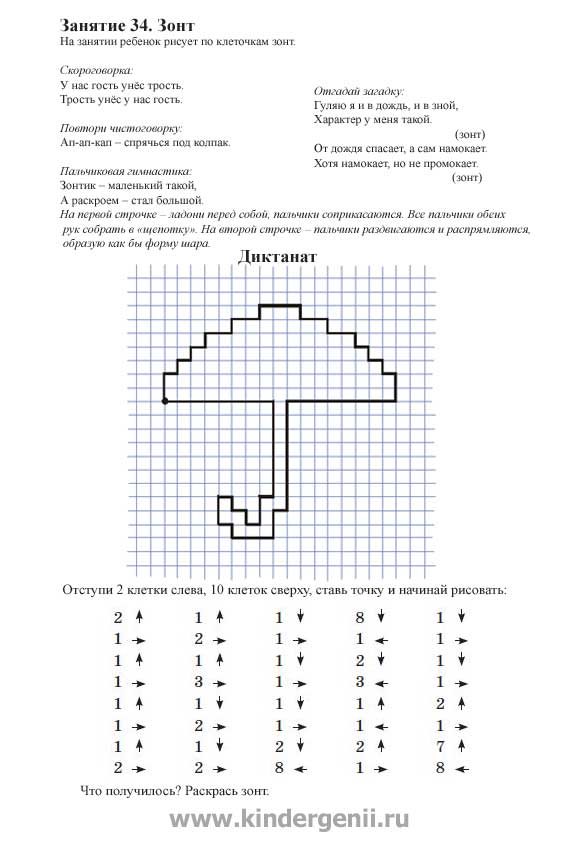 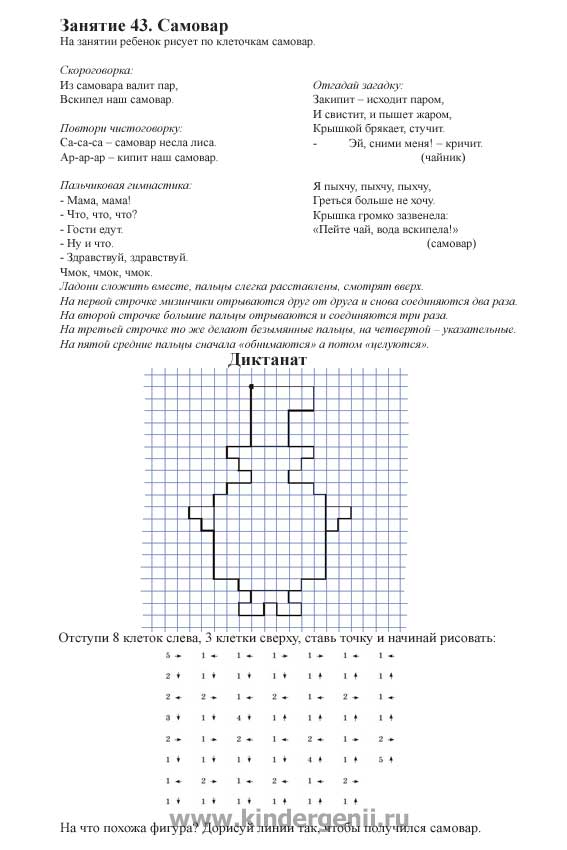 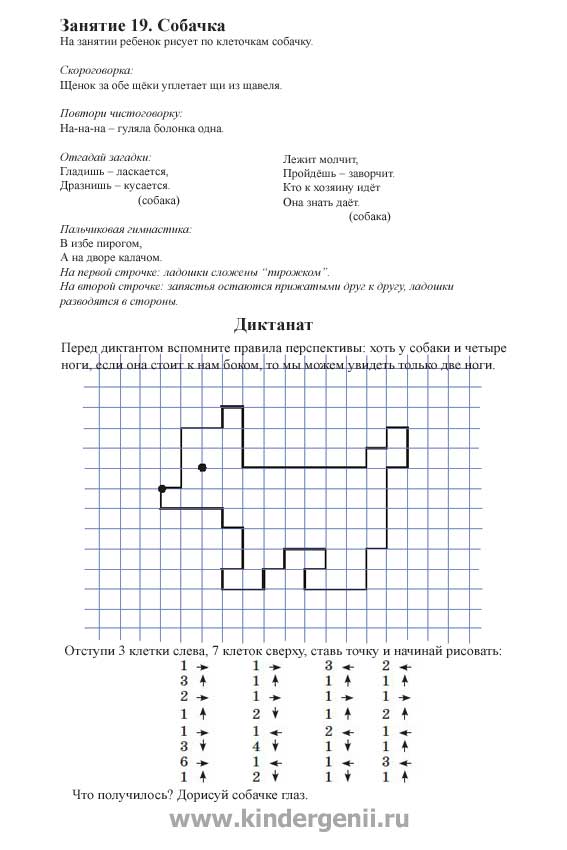 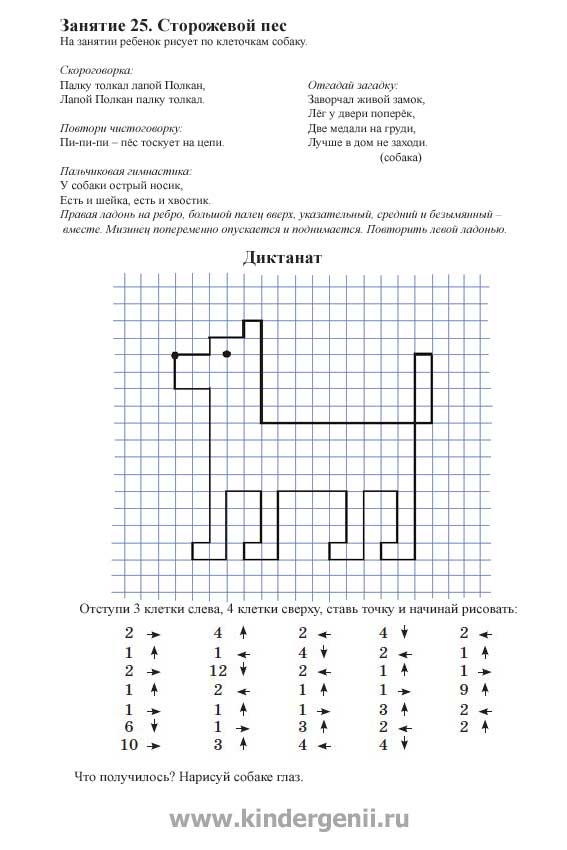 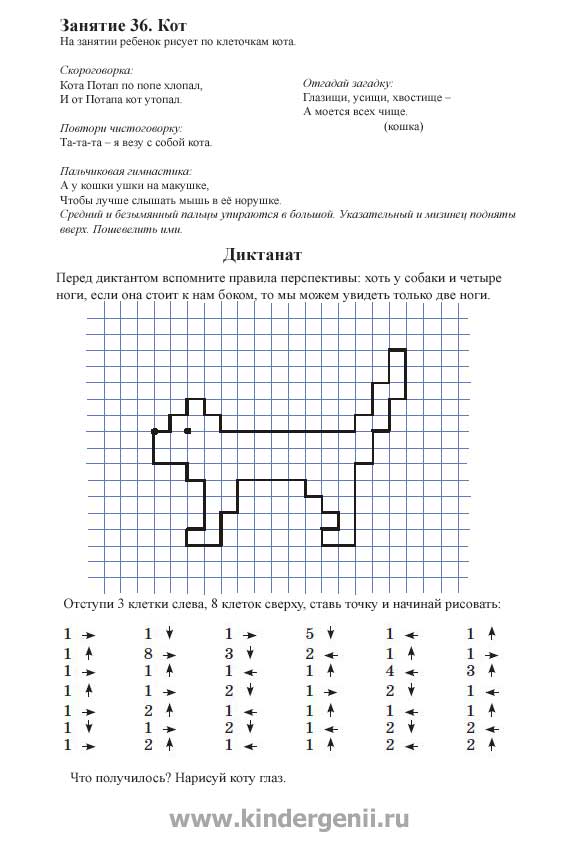 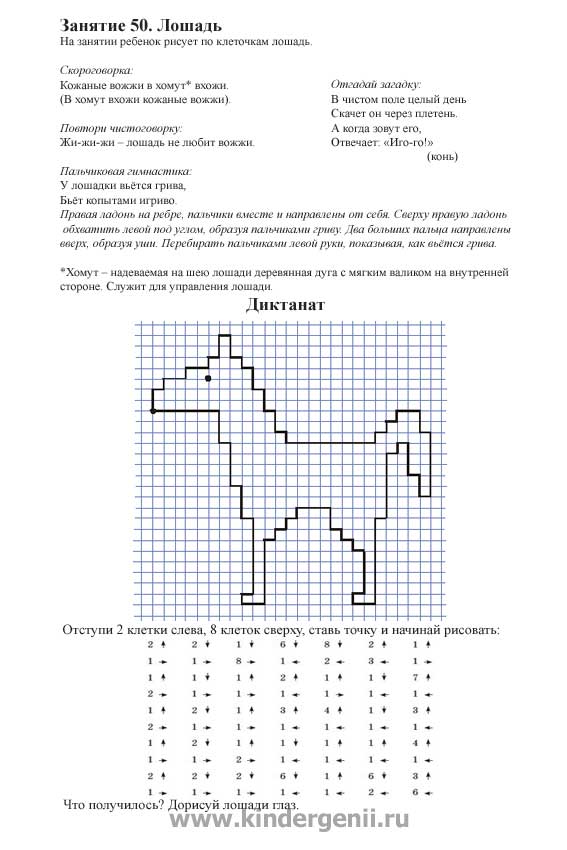 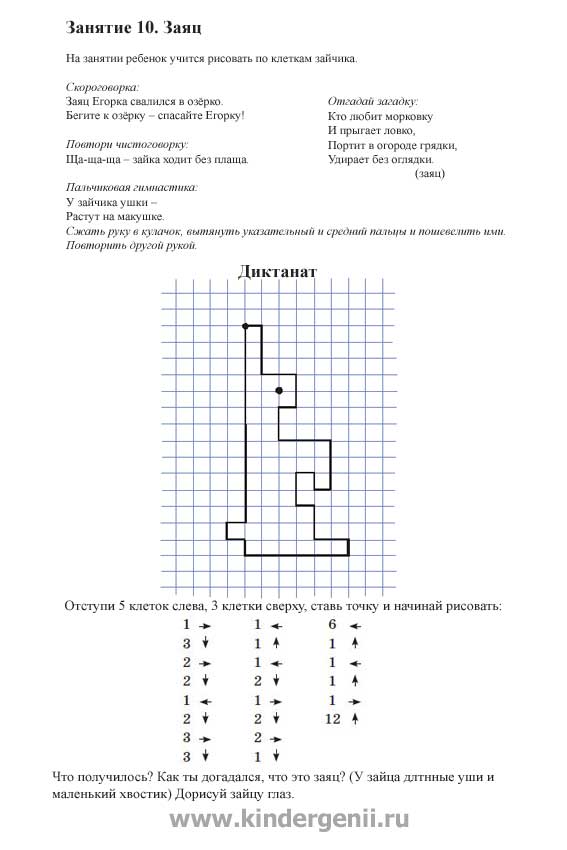 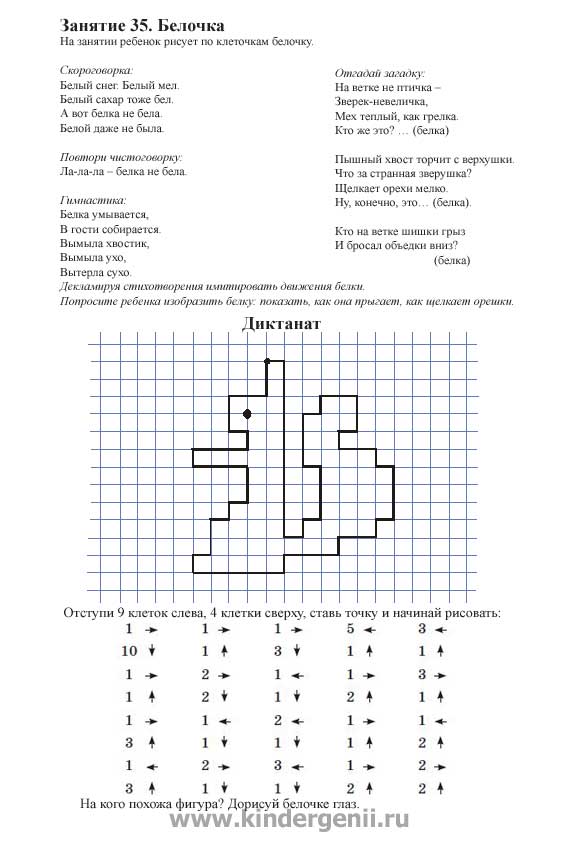 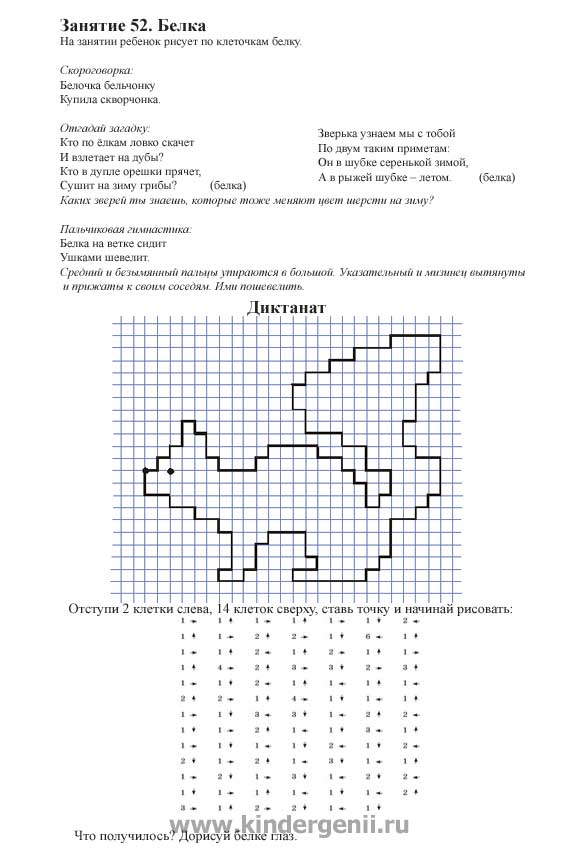 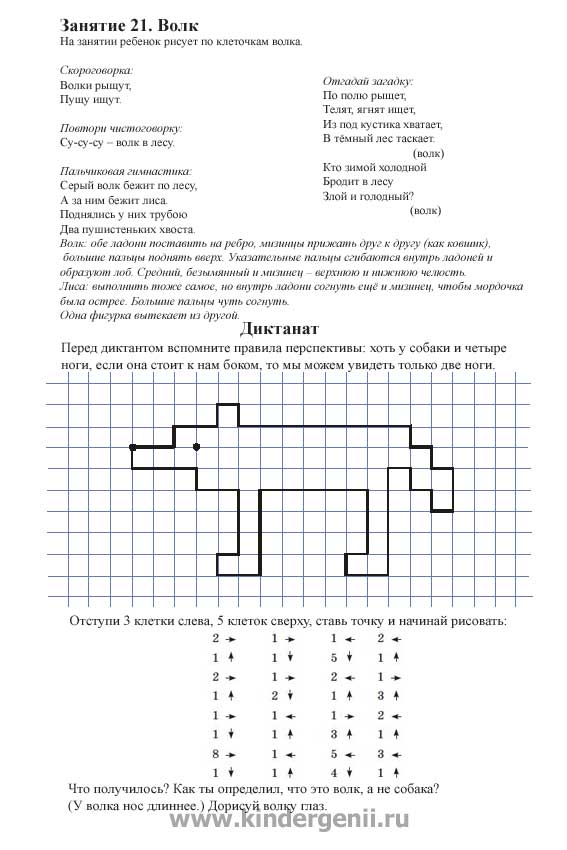 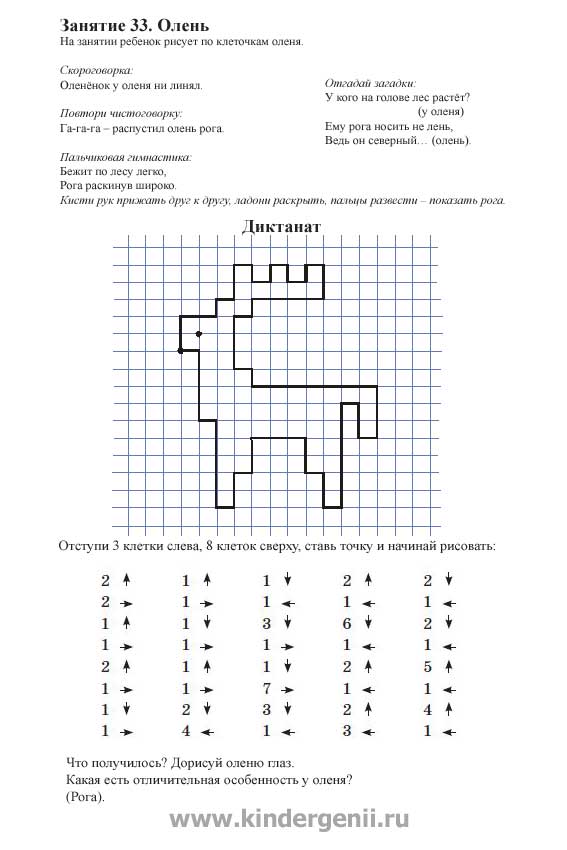 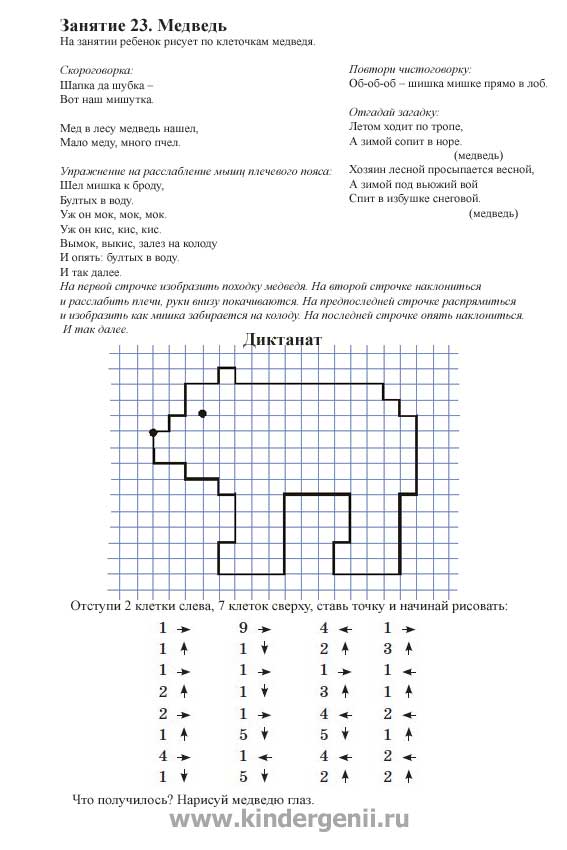 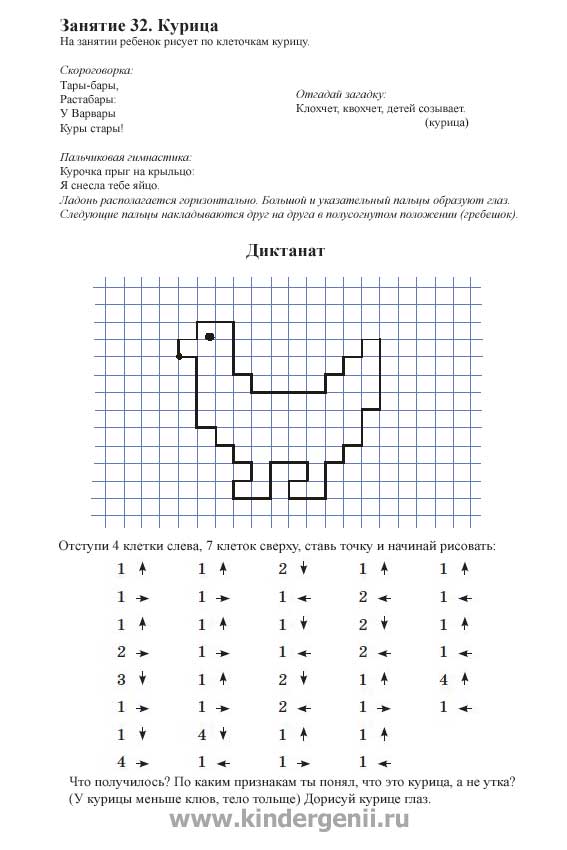 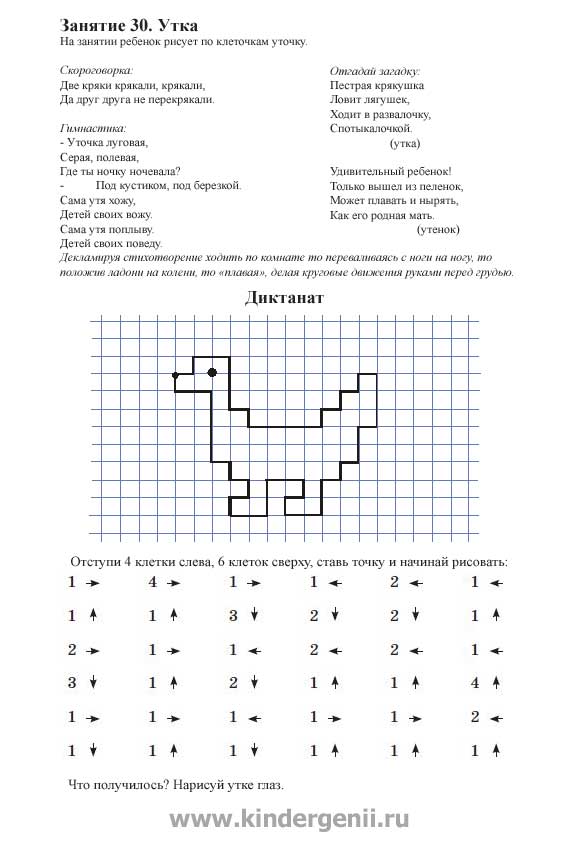 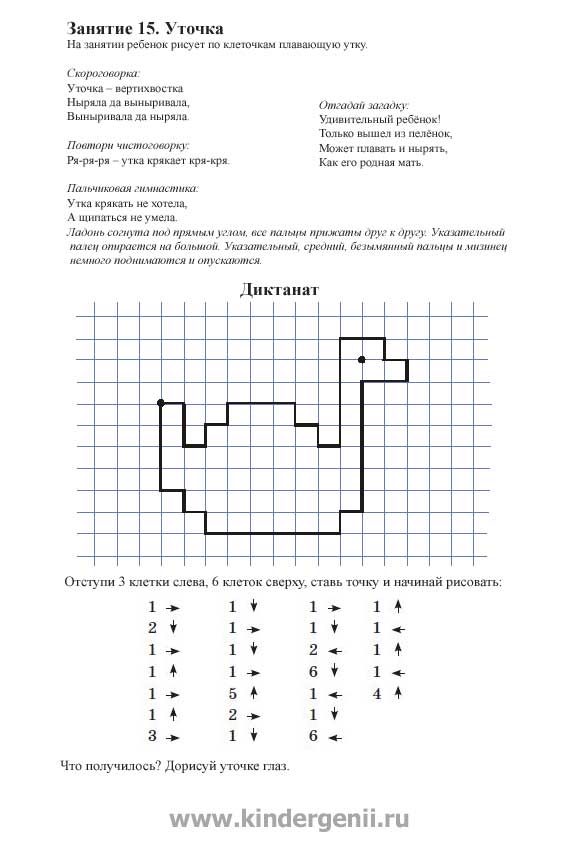 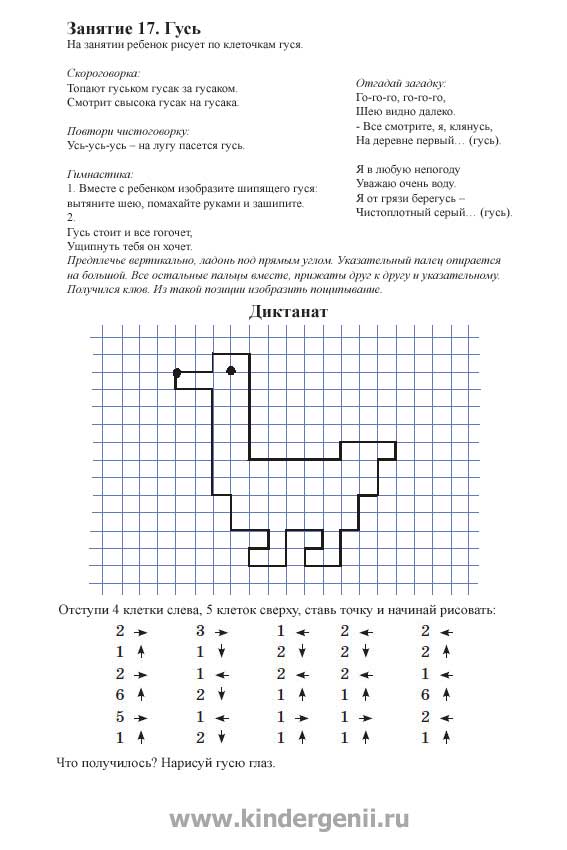 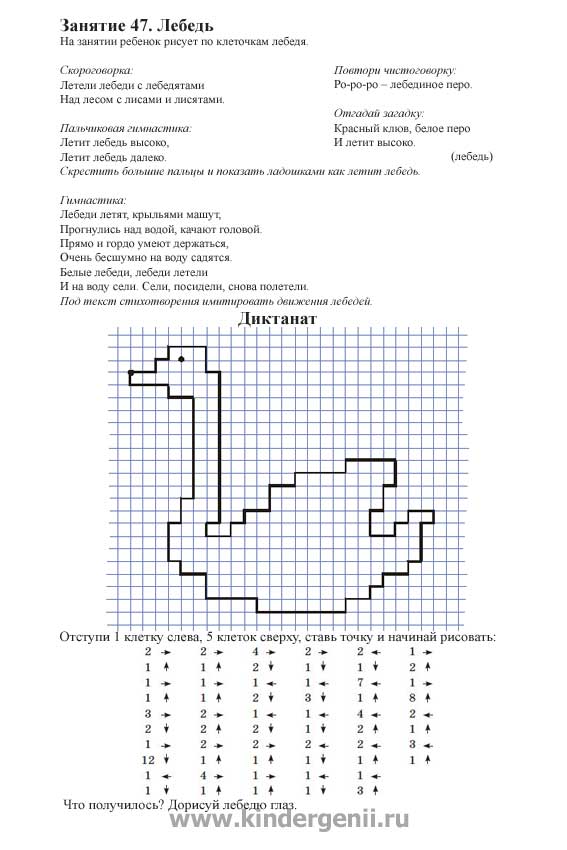 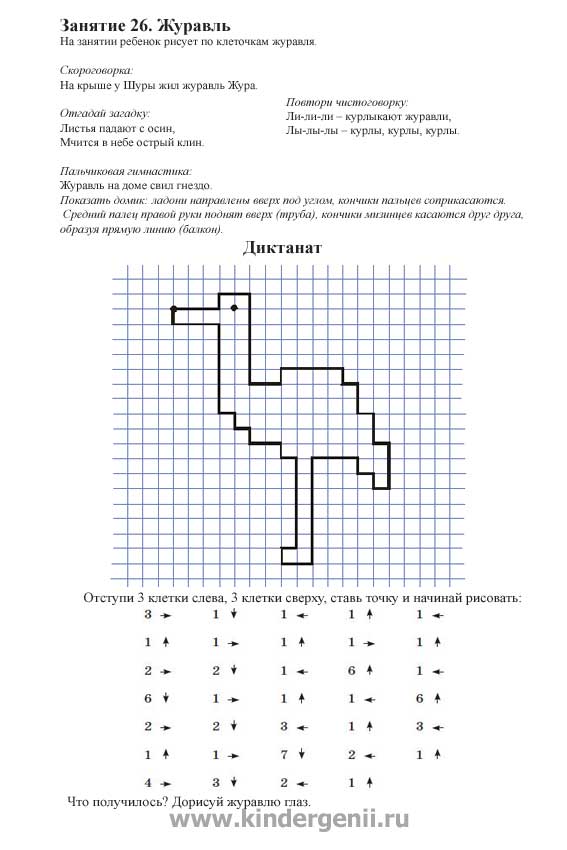 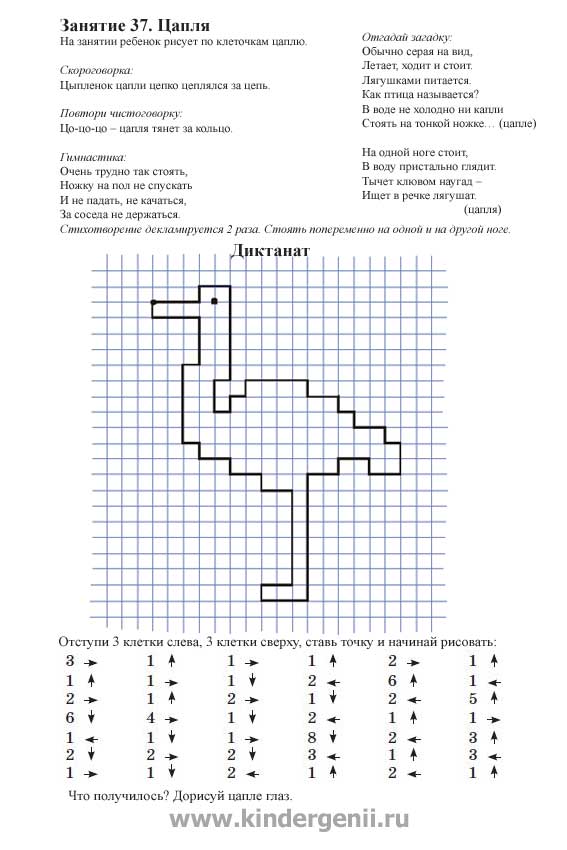 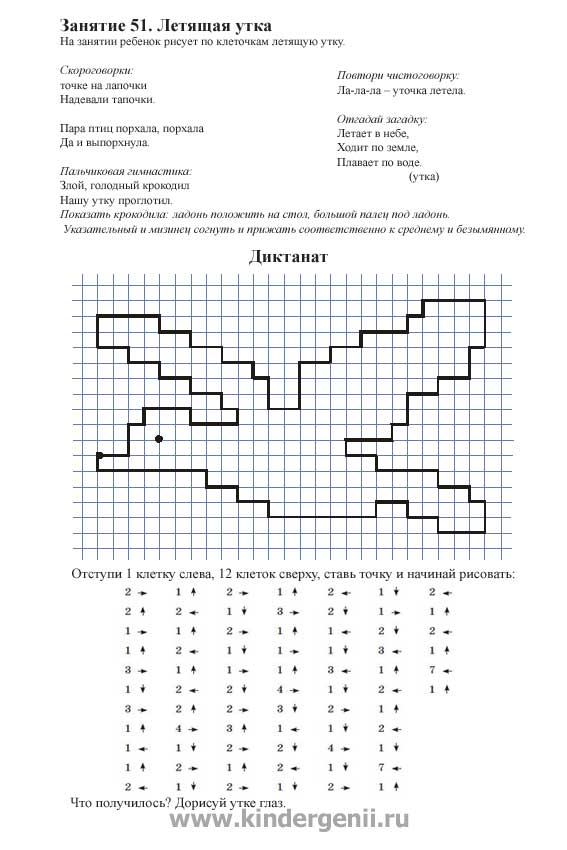 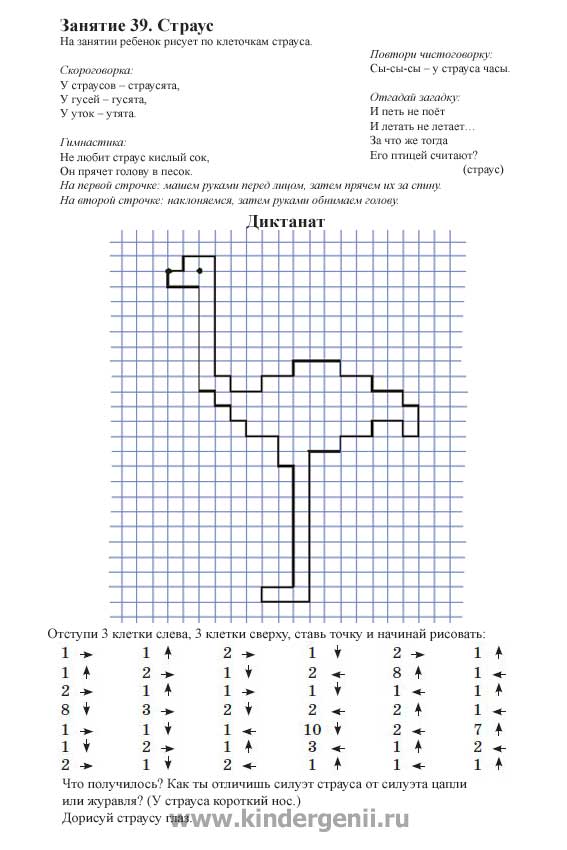 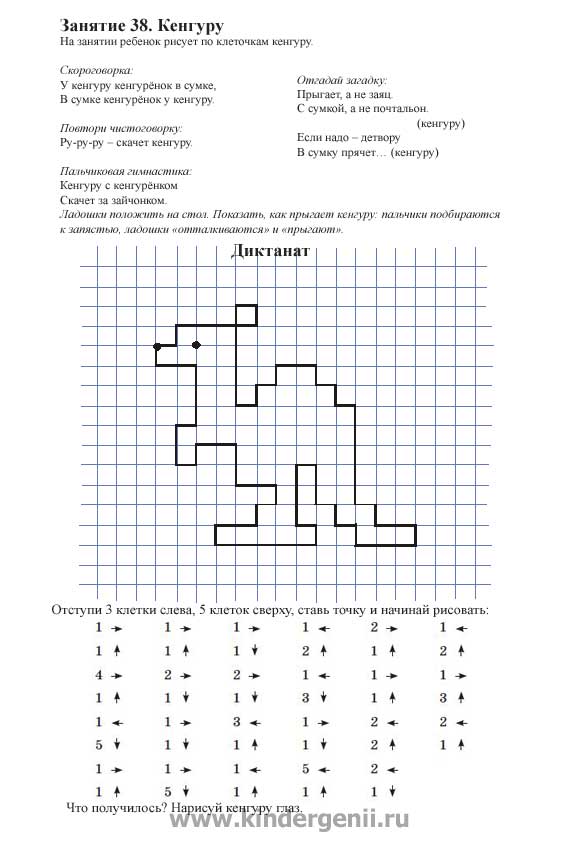 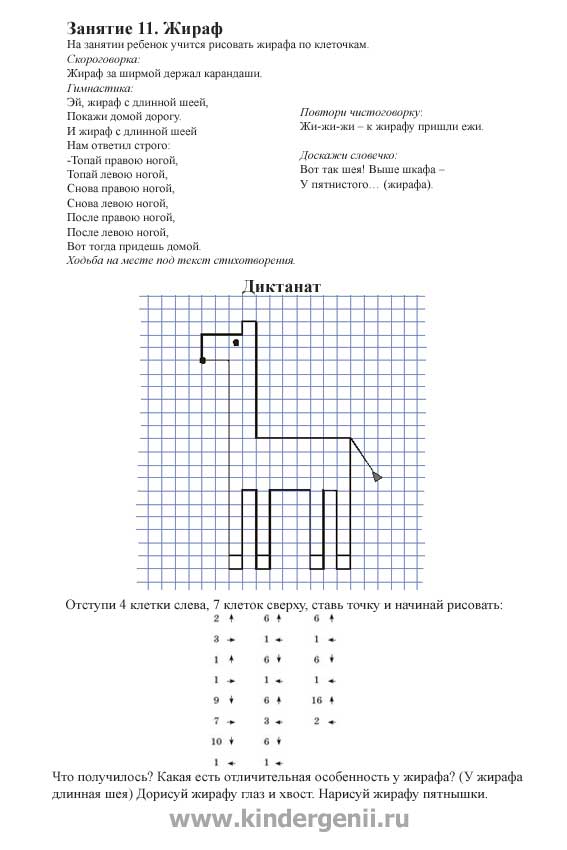 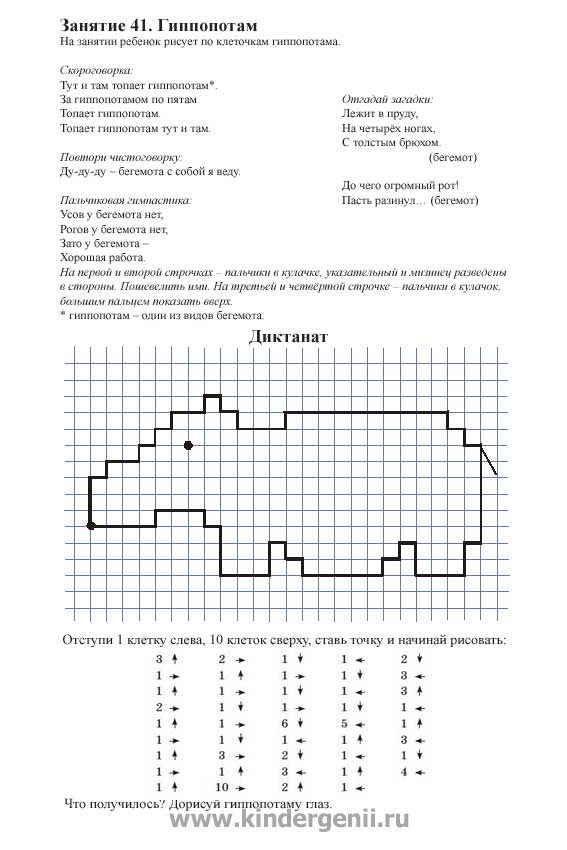 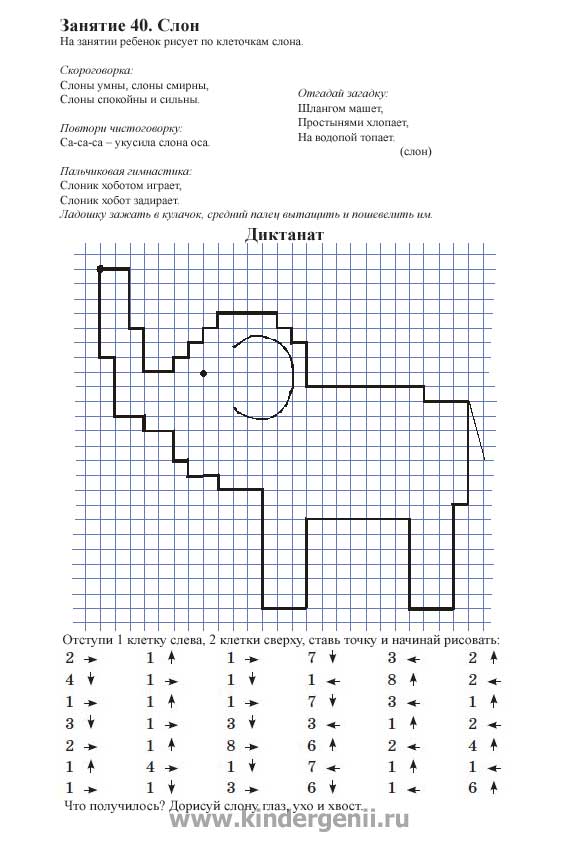 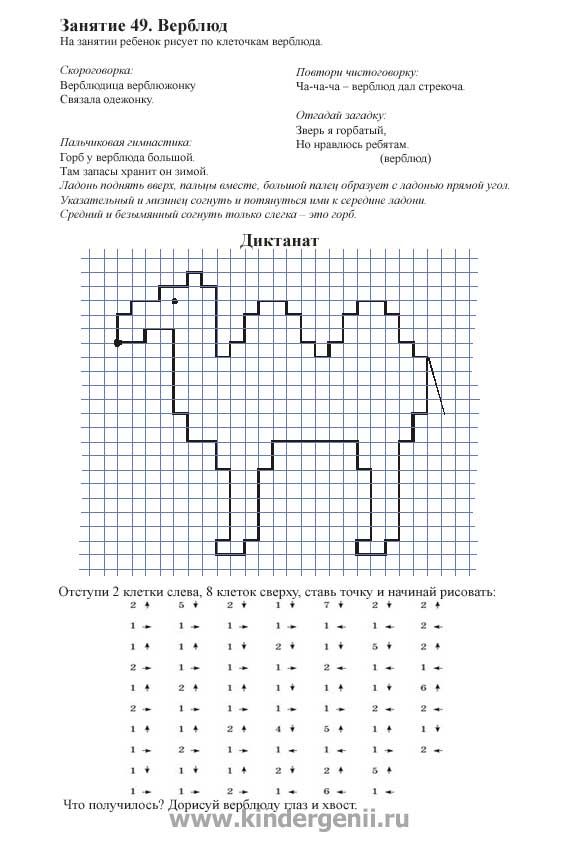 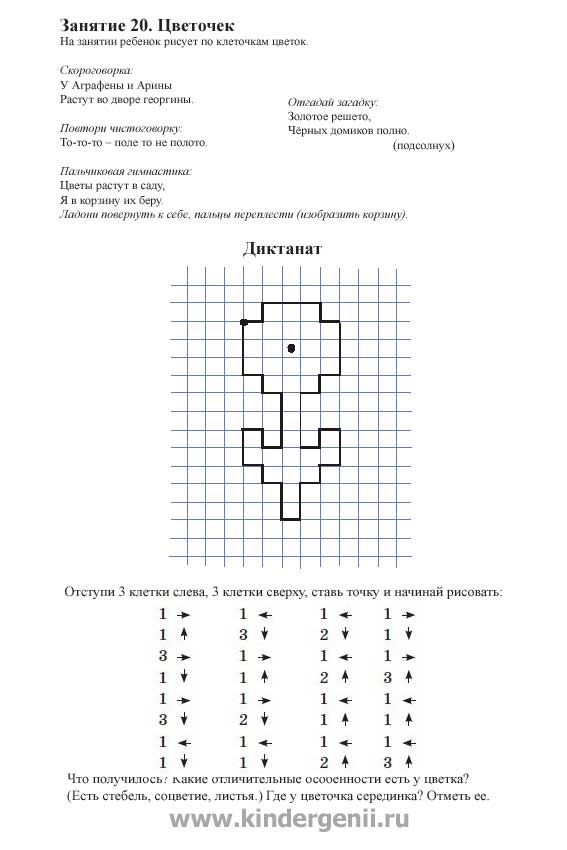 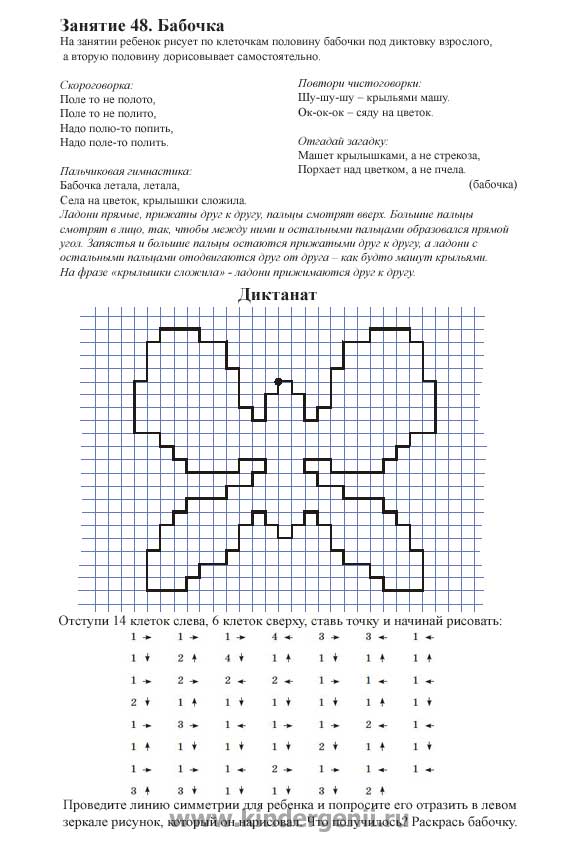 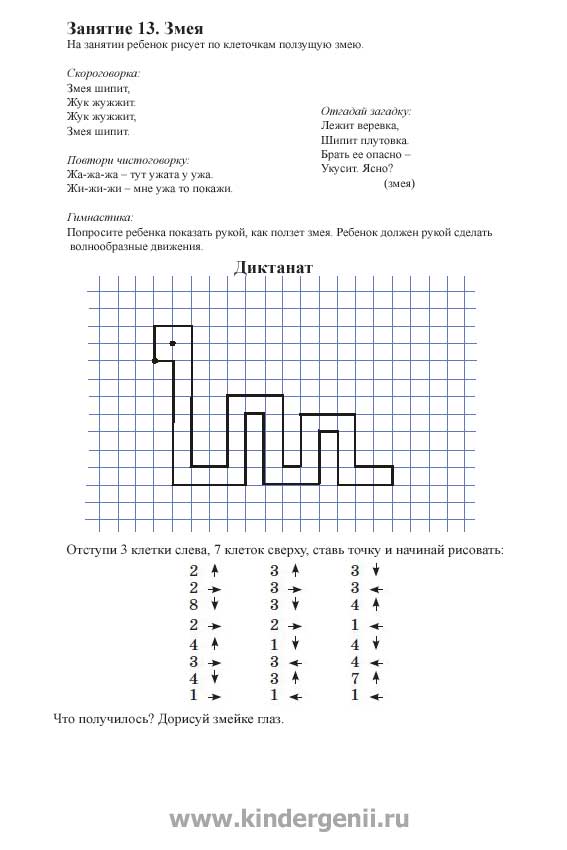 